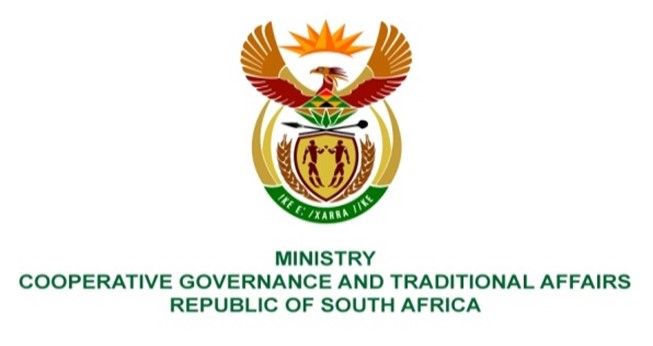 NATIONAL ASSEMBLY QUESTION FOR WRITTEN REPLYQUESTION NUMBER 1646DATE OF PUBLICATION: 29 APRIL 2022QUESTION:1646.  Mr D W Macpherson (DA) to ask the Minister of Cooperative Governance and    Traditional Affairs:What (a) total amount of her department’s budget has been spent on (i) infrastructure development and (ii) maintenance in the past five financial years, (b) percentage of the specified budget was spent on dealing with the COVID-19 virus, (c) total amount has been spent on drainage and flood alleviation measures and (d) total amount (i) of the infrastructure grants has eThekwini Metropolitan Municipality received in the past five financial years and (ii) has been returned to the National Treasury in each specified year?                                                                                                            NW1973EREPLY:(a) (i) The Municipal Infrastructure Grant (MIG) is administered by the Department of Cooperative Governance with the aim of developing infrastructure to provide poor households with at least a basic level of service. Municipalities have been allocated R15,6 billion in 2021/22 that is aligned to the municipal financial year that will end on 30 June 2022.Municipalities have reported expenditure on the MIG over the last 5 years 2016/17 - 2020/21) as follows:Disaster Grant contribution to Infrastructure Development (NDMC):  Funding allocations have been done from the Disaster Grants within the NDMC to augment resources of affected organs of state regarding infrastructure development: The funds were allocated from the Municipal Disaster Relief Grant, Provincial Disaster Relief Grant and Municipal Disaster Recovery Grant mainly in addressing the drought conditions in affected provinces and municipalities. The allocations were as follows:(ii) According to the MIG Framework, which stipulates the conditions under which the funds allocated to municipalities must be used, indicates that funds for the maintenance of roads must be in line with the maintenance priorities identified through the Rural Roads Asset Management System (RRAMS) administered by the Department of Transport. Although this provision has been made within the MIG no maintenance on roads maintenance has been funded form the MIG within the last 5 years.(b) MIG receiving municipalities reported that:- In 2019/20 MIG allocations were reprioritised in April 2020 to address Covid-19 related areas. The expenditure reported on projects was R204 million.
- In 2020/21 (period 1 July 2020 to 30 June 2022) MIG receiving municipalities reported expenditure of R609 million.Disaster Grant allocation to Covid-19 response measures(c)(d) (i) The total amount of R14,7 billion was transferred to the eThekwini over the last 5 years and (ii) R909 million had to be returned to the National Fiscus.The eThekwini Metropolitan Municipality has received various grants (conditional and unconditional) from the national fiscus over the last five years to assist with infrastructure development.  They are:Municipal Emergency Housing GrantNeighbourhood Development Partnership GrantIntegrated National Electrification Programme (Municipal) GrantEnergy Efficiency and Demand Side Management GrantMunicipal Disaster Recovery GrantPublic Transport Network GrantUrban Settlements Development GrantIntegrated City Development Grant  National Treasury(ii) The total amount of R908.7 million was recorded as unspent conditional grants by the National Treasury (this amount has since returned to the NRF). This amount excludes the grants allocated for operational purposes, unconditional grants, indirect grants and the rollover approved amount of R44.2 million.  Financial yearTransferredSpent by receiving municipalities% spent against transferred2016/1714,914,02813,784,50992.40%2017/1815,891,25214,545,02591.50%2018/1915,287,68513,831,89390.48%2019/2014,816,10311,720,68879.11%2020/2114,491,06513,226,72391.28%Total75,400,13367,108,83889.00%Financial yearsType of grantsAmounts transferredPurpose of allocation2017/2018Municipal Disaster Relief GrantR341 373 000Drought interventions: Infrastructure2017/2018Provincial Disaster Relief GrantR78 000 000Drought interventions: Infrastructure2018/2019Municipal Disaster Recovery GrantR 1 025 484 000Drought interventions: Infrastructure2019/2020No disaster grant allocationsNo disaster grant allocationsDrought interventions: Infrastructure2020/2021Provincial Disaster Relief GrantR138 489 000Drought interventions: Infrastructure2021/2022Municipal Disaster Relief GrantR 173 132 000Drought interventions: Infrastructure2021/2022Provincial Disaster Relief GrantR48 100 000Drought interventions: InfrastructureTotal (infrastructure development)Total (infrastructure development)R1 804 578 000Drought interventions: InfrastructureFinancial yearsType of grantsAmounts transferredPurpose of allocation2019/2020Provincial Disaster Relief GrantR 466 392 000Covid-19 response measures2020/2021Municipal Disaster Relief GrantR150 970 000Covid-19 response measuresTotal (Covid-19)Total (Covid-19) R617 362 000Covid-19 response measuresFinancial yearsType of grantAmounts transferredPurpose of allocation2016/2017No disaster grant allocationsNo disaster grant allocations2017/2018Municipal Disaster Recovery GrantR26 147 000Interventions to sinkhole formation conditions 2017/2018Municipal Disaster Recovery GrantR16 304 000Interventions to storm damages2018/2019Municipal Disaster Recovery GrantR200 654 000Interventions to storm damages2019/2020No disaster grant allocationsNo disaster grant allocationsInterventions to storm damages2020/2021Municipal Disaster Relief GrantR157 137 000Interventions to storm damagesTotal (flood and storm damage interventions)Total (flood and storm damage interventions)R400 242 000Interventions to storm damagesFinancial tearGrants received Actual Expenditure reported Total unspent  Approved Rollover  Amount to be returned 2016/17      2,976,972        2,948,818             28,154 -             28,154 2017/18      3,036,370        2,700,090           336,280                  554           335,726 2018/19      2,984,325        2,482,135           502,190               2,662           499,528 2019/20      3,189,069        3,120,680             68,389             32,449             35,940 2020/21      2,515,345        2,497,398             17,947               8,528               9,419 Total     14,702,081      13,749,121           952,960             44,193           908,767 